Living Environment Lab Safety Rules Quiz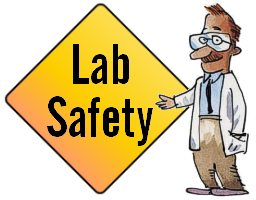 True / False : When first entering the classroom do not touch any of the equipmentTrue / False : You may complete experiments that haven’t been approved by teacherTrue / False : If you do not understand a direction or part of a procedure or how to use equipment, ask your teacher before proceeding.  True / False : You can eat in the classroom as long as you are not at your lab table. Why is it important that you never fool around in the laboratory?  ______________________________________________________________________________________________________________________________________________________________________________True / False: If you see unsafe conditions, take care of it yourselfTrue / False: If you spill a chemical on your hands, you should use the laboratory showerWhat are three things you cannot wear in lab?_________________________________________________________________________________________________________True / False: If there is an emergency or injury, call 911 first.  True / False It is safe to smell and taste unknown chemicals or substanceWhy don’t you ever return unused chemicals to their original container?True / False: You are allowed to take home chemicals and equipment out of the classroom if you do not finish the lab in class  True / False: Always point the mouth of a test tube away from yourself and your lab partnersWhat is wrong with these pictures? How can they correct their behavior?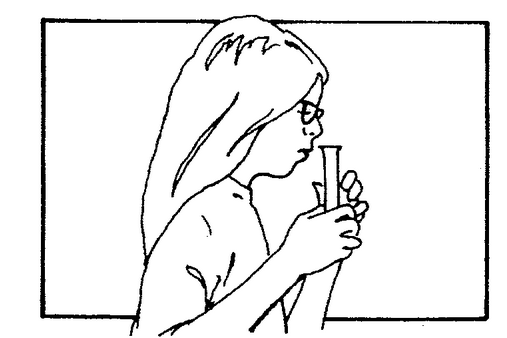 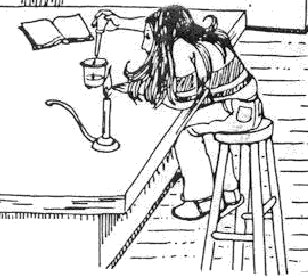 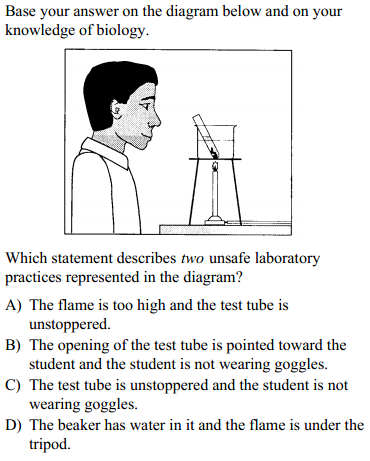 